           Тема :Нетрадиционная техника рисования « Граттаж»Продолжительность мастер-класса:20  минутЦель мастер-класса: повысить мотивацию педагогов к овладению нетрадиционными техниками рисования.Задачи:-Познакомить с нетрадиционной техникой рисования-граттаж, для последующего использования данной техники в своей работе с детьми;- показать  ирассказать о  технологии грунтования листа для  рисования;Ожидаемые результаты:-педагоги  познакомились  с нетрадиционной техникой рисования « Граттаж» и научились  выполнять  работы в этой технике;-  знакомы с технологией  грунтования  листа для заготовки.Методы: словесный, наглядный, практический.Оборудование:мольберт, стеки  для пластилина, зубочистки,  листы  А4  загрунтованные для работы в технике «  Граттаж» , листы А2  с поэтапным выполнением грунтовки для рисования ,  клеенка,  восковая свеча,   гуашь.Раздаточный материал:  листы  формата  А4 ( загрунтованные, покрытые слоем воска  и гуаши) зубочистки и стеки , геометрические фигуры,  пластиковые трафреты, влажные салфетки.Наглядное пособие: презентация " Граттаж", рисунки выполненные в технике « Граттаж»,  работы воспитателя и детей выполненные в технике « граттаж»Ход мастер-класса.      Вводная часть:Актуальность  работы  заключается  в  следующем:   изобразительная продуктивная деятельность с  использованием нетрадиционных техник рисования является наиболее благоприятной для творческого развития способностей детей.Так как в процессе рисования у ребенка совершенствуются наблюдательность и эстетическое восприятие, художественный вкус и творческие способности.Изобразительное же искусство располагает многообразием материалов и техник. Зачастую ребенку недостаточно привычных, традиционных способов и средств, чтобы выразить свои фантазии.Нетрадиционные техники рисования демонстрируют необычные сочетания материалов и инструментов. Несомненно, достоинством таких техник является универсальность их использования. Технология их выполнения интересна и доступна как взрослому, так и ребенку.Существует много техник нетрадиционного рисования, их необычность состоит в том, что они позволяют детям быстро достичь желаемого результата. Одной из этих техник  является « Граттаж».  С этой техникой я  вас  сегодня познакомлю.Три вопроса участникам:Практическая часть"Граттаж" (от французского gratter - скрести, царапать) - это способ процарапывания заострённым предметом грунтованного листа. Многим он известен, как  техника"Цап-царапки". Детям очень нравится это смешноеназвание и они легко запоминают эту технику. Уверяю Вас: "Попробовав технику "Граттаж" один раз, Вам захочется вернуться к ней снова и снова".Эту технику часто используют в художественных школах, детских студиях рисования.  Многие о ней слышали, но пробовали далеко не все, и совершенно напрасно. Потому что работы, выполненные в этой технике, очень хорошо смотрятся. В них есть какая-то загадка, объем, каждая получается уникальной.Этапы  работы:Так как заготовка листа для граттажа процесс не быстрый,  я приготовила  его для вас заранее   Первый этап :Лист плотной бумаги или картона полностью закрашиваем восковыми мелками, восковой пастелью, гуашью илиакварелью. Цветовое решение зависит от задуманного рисунка. Так же возможно использование простой белой или цветной бумаги.Второй этап: Мы полностью покрываем наш лист воском.(это при желании  бывает пастель очень жирная) Для этого используем обыкновенную восковую  свечу. Третий этап:Затем берем черную тушь или черную гуашь  (   цвет основного фона  мы  можем  выбирать в зависимости от темы   рисования) добавляем  немного жидкого мыла или шампунь, чтобы   гуашь не скатывалась на в воске  и лист не прилипал к рукам. Покрываем закрашенный лист  широкой кистью или губкой. Ждем, пока лист высохнет - получилась заготовка.Завершающий этап: Далее берем любой острый предмет: зубочистку или перо, вязальный крючок или спицу, ручку с использованным стержнем и процарапываем рисунок по фону.(Показываю технику процарапывания)В технике «граттаж» используется следующие материалы  и инструменты: картон,  белый или цветной , восковые мелки, свеча, гуашь, губка, широкая кисть,  стеки для пластилина , зубочистки,  объемные геометрические фигуры  и трафареты.Интересный факт: прародителем техники граттажакак такового, можно считать наскальные рисунки, выцарапанные в породе осколком камня. Также археологами были найдены изображения, нарисованные пальцем на глине, нанесенной на стену пещеры. Более близким предком монументального сграффито является техника декорирования глиняной посуды, которой в совершенстве владели греческие мастера. Похожую методику использовали на другом конце земли народы инков и майя.Если ребенок затрудняется с выбором сюжета, то я предлагаю шаблоны. Например, по шаблону нарисовала рыбку, а   затем уже начинают дорисовывать, процарапывать  , например ,  водоросли, подводные камни. Итак, наш мастер-класс подошел к концу.Заключительная часть:   Представление работ участников.Уважаемые коллеги,  скажите, пожалуйста, было ли вам интересно, и хотели бы вы применить полученные знания? Спасибо, Вам за проявленный интерес к нетрадиционной технике рисования, за активное участие в мастер – классе. Очень приятно было с вами работать. Чудесные картины останутся Вам на память. Список литературы:А.В. Никитина  « Нетрадиционные техники рисования»Н.П. Бесчастнов « Графика пейзажа»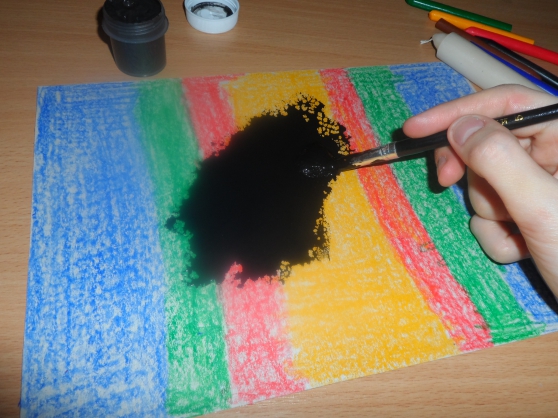 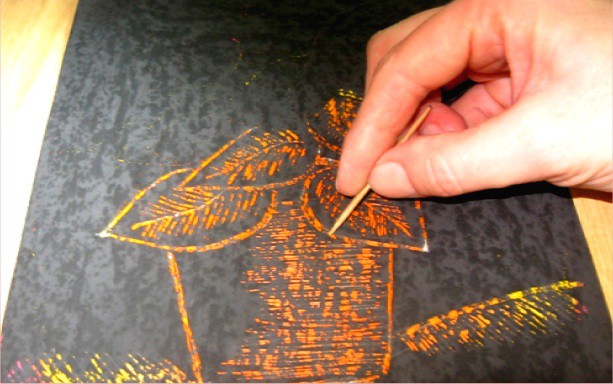 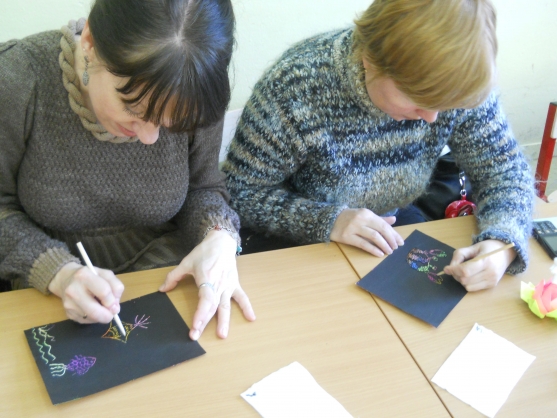 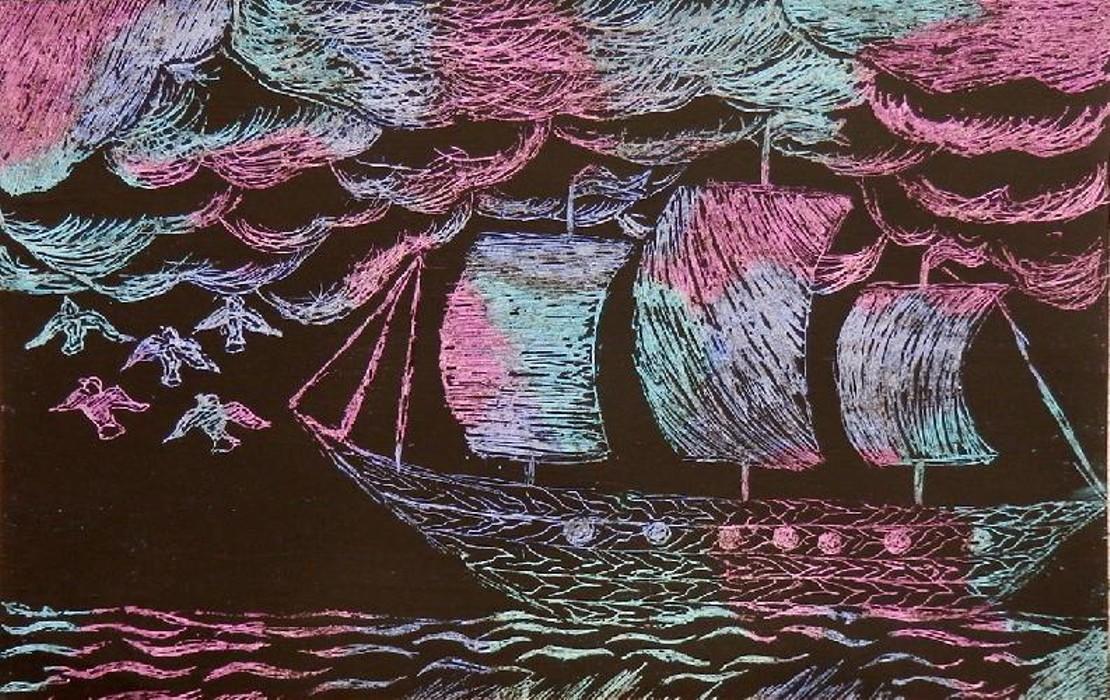 Мастер-класс на семинаре районного МО учителей ИЗО Сергокалинского районана тему:Подготовила:руководитель районного МО учителей ИЗО Сергокалинского района, учительница ИЗО МКОУ «Сергокалинская СОШ №1» Курбанова Наида Багомедовна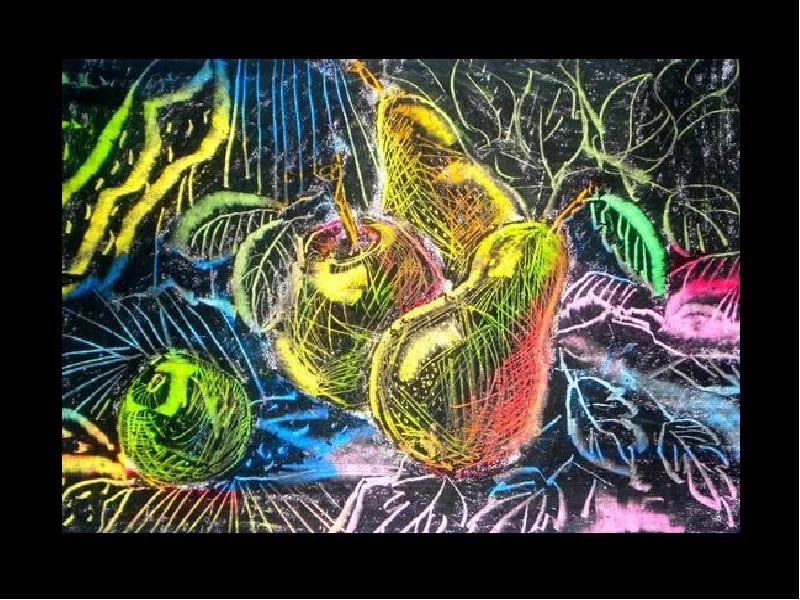 Сергокалинский р-он, с.Сергокала 2018г.